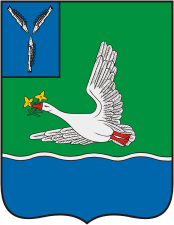 КОНТРОЛЬНО-СЧЕТНАЯ КОМИССИЯМАРКСОВСКОГО МУНИЦИПАЛЬНОГО РАЙОНАСАРАТОВСКОЙ ОБЛАСТИ413090, Саратовская обл., г. Маркс, пр. Ленина, д. 18,тел.: (84567) 5-53-87, 5-16-69, факс: (84567) 5-11-72, e-mail: ksk-mmr@mail.ruот   15 декабря  2016 года  № 209                                                  Председателю районного  Собрания                                                                                                       Марксовского муниципального района                                                                                                       И.А.Косареву                                                                  Отчет            О проверке по вопросу соблюдения Законодательства Российской Федерации в сфере размещения заказов ФЗ-44 от 05.04.2013 года «О контрактной системе в сфере закупок товаров, работ, услуг для обеспечения государственных и муниципальных нужд».                      В соответствии с Положением Контрольно – счетной комиссии Марксовского муниципального района проведены проверки в сфере закупок товаров, работ, услуг для обеспечения муниципальных нужд:- МБУ «Благоустройство» ;- МОУ –СОШ №1 ;- МОУ –СОШ №3 ;- МОУ –СОШ №6 ;- МОУ –Лицей   (структурное д/с №2)  (структурное д/с №9) ;- МОУ –СОШ №4  (структурное д/с №6  (структурное д/с №10) ;- МУК «ЦНК «ЕДИНСТВО»- МДОУ –д/с с.Павловка ;- МОУ –СОШ с.Павловка ;- МОУ –СОШ с. Липовка ;- МДОУ –д/с с.Липовка ;- МДОУ –д/с с. Приволжское ;- МОУ –СОШ с. Приволжское.Проверки проведены за период с 01.01.2015 года по 31.12.2015 года.Основание проведения проверки – план проведения плановых проверок контрольно – счетной комиссией Марксовского муниципального района на 2016 год.Срок проведения проверок – 01.02.2016 г. по 11.11.2016 г.Цель проведения проверки – правильность ведения реестра контрактов, осуществления закупок товаров, работ, услуг для муниципальных нужд в соответствии с требованиями Бюджетного Кодекса Российской Федерации, Федерального закона от 05.04.2013 года «О контрактной системе в сфере закупок товаров, работ, услуг для государственных и муниципальных нужд» (с изменениями) в проверяемом периоде, исполнение заказчиком требований ч.1 п.4 ст.93,ч.1 ст. 30 Федерального  закона от 05.04.2014 года №-ФЗ, соответствие цен на продовольственные виды товаров по договорам до 100,0 тысяч  руб.и муниципальным контрактам, заключенным заказчиком, средним потребительским ценам на отдельные виды продуктов питания по Саратовской области.Предмет проверки – муниципальные контракты, гражданско – правовые договоры, заключенные заказчиком в 2014 году, в 2015 году со сроком исполнения 2015 г.,  утвержденные лимиты бюджетных обязательств на 2015 год, платежные поручения об исполнении гражданско – правовых договоров, муниципальных контрактов, дополнительные соглашения о расторжении гражданско – правовых договоров, муниципальных контрактов, договоров заключенных на сумму до 100 тысяч рублей, планы – графики на 2015 год.В ходе проведения проверок проверено гражданско – правовых договоров в количестве 135 на сумму 42 822 761,00 рублей, договоров в количестве 998 на сумму 23 104 558,19 рублей.Выявлено нарушений (приложение №1):-по статье КоАП 7.31 ч.2 по 48  муниципальным контрактам, сумма договоров 18 361,0 тыс. рублей с нарушением – непредоставление, несвоевременное представление в органы, уполномоченные на ведение реестра контрактов, информации сведений и (или) документов, подлежащих включению в реестр контрактов, а также предоставление, направление недостоверной информации (сведений)  и  (или) содержащих недостоверную информацию документов:  - МБУ «Благоустройство»   по 6 МК – сумма муниципальных контрактов  6 511,2 тыс. руб.- МОУ – СОШ №1                по  3 МК – сумма муниципальных контрактов    709,9 тыс. руб.- МОУ – СОШ №3                по 5 МК -  сумма муниципальных контрактов  4756, 6 тыс. руб.    - МОУ – СОШ №6                по 1 МК - сумма муниципальных контрактов     790,9 тыс.руб.- МОУ –Лицей                      по 4 МК - сумма муниципальных контрактов   1135,8  тыс.руб.    (структурное д/с №2)         по 4 МК- сумма муниципальных контрактов      765 2  тыс.руб.    (структурное д/с №9)        по 6 МК- сумма муниципальных контрактов      924, 7  тыс.руб.- МОУ –СОШ №4:    (структурное д/с №6          по 5МК - сумма муниципальных контрактов      978,6  тыс.руб.    (структурное д/с №10)      по 3МК – сумма муниципальных контрактов     283,0  тыс.руб.- МУК «ЦНК «ЕДИНСТВО»   по 2МК  - сумма муниципального контракта 194,8тыс.руб.- МДОУ –д/с с.Павловка   по 2МК – сумма муниципального контракта           78,2тыс.руб.      - МДОУ –д/с с.Липовка       по 4МК – сумма муниципального контракта         741,4тыс.руб. -МДОУ–д/с с. Приволжское по1МК  – сумма муниципального контракта        206,0тыс.руб.- МОУ– СОШ с. Приволжское по2МК – сумма муниципального контракта    284,7тыс.руб.        Допущены нарушения КоАП 7.30 ч. 11 (осуществление закупок товаров, работ, услуг для обеспечения государственных и муниципальных нужд у субъектов малого предпринимательства в размере менее размера, предусмотренного законодательством РФ) в размере не менее 15 %:               Таблица № 1           Допущены нарушения  КоАП 7.30 ч.1.1 (нарушение должностным лицом заказчика, должностным лицом уполномоченного органа, должностным лицом уполномоченного учреждения, специализированной организацией сроков размещения в единой информационной системе в сфере закупок информации и документов, размещение которых предусмотрено законодательством Российской Федерации о контрактной системе в сфере закупок при проведении конкурса, аукциона за исключением случаев предусмотренных частями 1.2 и 1.3 настоящей статьи более чем на два рабочих дня):-МБУ «Благоустройство»            1день                        1 016 873,00 рублей;-МУК «ЦНК «Единство»             1день                           259 596,75 рублей          Допущены нарушения п.4 ч.1 ст.93 (годовой объем закупок, который заказчик вправе осуществить , не должен превышать два миллиона рублей или не должен превышать 5 % совокупного годового объема закупок):- МБУ «Благоустройство»         2 095 119,42 рублей.      По всем проведенным проверкам выписаны предписания об устранении нарушений.     В соответствии с Приказом Министерства экономического развития Российской Федерации от 28 января 2011 года № 3  «Об утверждении Порядка проведения плановых проверок при размещении заказов на поставки товаров, оказание услуг для нужд заказчиков» акты проверок будут предоставлены в Марксовскую Межрайонную Прокуратуру на рассмотрение с приложением материалов рассмотрения и принятия мер на местах.  Председатель контрольно – счетной комиссии  Марксовского муниципального района                                                               Т.Н.Михеева НаименованиеКоАП 7.30 ч.11 менее 15 %  - МУК «ЦНК «ЕДИНСТВОменее 15%осуществление закупок у субъектов малого предпринимательства  